Φόρμα εγγραφήςΣυμπληρώστε και αποστείλατε τη φόρμα στο email: hwaeys@gmail.com	Προσωπικά στοιχείαΌνομα:        Ιδιότητα:         Φορέας:        Διεύθυνση:        Πόλη:	     				Τ.Κ.: 		     	Τηλέφωνο:	     		Φαξ:        e-mail:	       Registration fees*ταμειακώς ενήμερα για το έτος 2018**επίδειξη φοιτητικής ταυτότηταςΗ εγγραφή δεν καλύπτει το κόστος συμμετοχής στο επίσημο δείπνο της διημερίδας.Μέθοδοι πληρωμήςΗ καταβολή της πληρωμής θα πρέπει να γίνει στον ακόλουθο λογαριασμό:IBAN GR45 0172 0090 0050 0909 1693 271Τράπεζα Πειραιώς, Δικαιούχος: Ελληνικός Υδατικός ΣύνδεσμοςΚατά την κατάθεση θα πρέπει να αναφέρεται το όνομα του συνέδρου και η αιτιολογία "Διημέριδα ΕΥΣ - ΚΥΣ". Παρακαλούμε ενημερώστε μας για την κατάθεση με την αποστολή του αποδεικτικού της πληρωμής στο hwaeys@gmail.com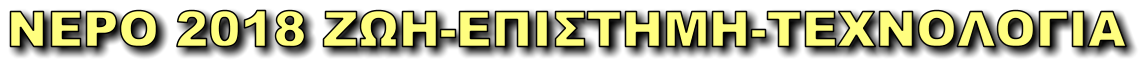 Σύγχρονες Τάσεις και Προκλήσεις στην Ελλάδα και την Κύπροέως 15/6/2018έως 15/6/2018μετά από 15/6/2018μετά από 15/6/2018Μέλη ΕΥΣ/ΚΥΣ*50 ευρώ60 ευρώΜη-μέλη ΕΥΣ/ΚΥΣ90 ευρώ110 ευρώΣτελέχη δημοσίων φορέων (Δήμοι, ΔΕΥΑ, κλπ.)30 ευρώ35 ευρώΦοιτητές**30 ευρώ35 ευρώ